Circulatory System: Blood Pressure – Guided NotesBlood Pressure 			 – the pressure of blood in the circulatory system 		 when the heart is 			 and 			 when the heart is 		Sphygmomanometer is used to measure blood pressureTypical blood pressure is 120/80 mmHgQuestion: What do the numbers 120/80 mmHg actually mean?Systolic vs Diastolic Systolic Blood Pressure the force felt when arteries 		  	 number on blood pressure reading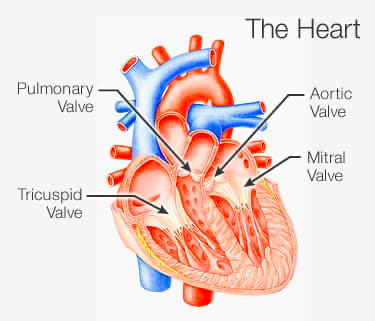 Diastolic Blood Pressureforce felt when arteries 		 		 number on blood pressure readingValves of the Heartvalves prevent 			 of blood"lub dub”Pulmonary ValveTricuspid ValveAortic ValveMitral ValveDo you remember? why do valves only exist in veins and not arteries?How is blood pressure controlled?1. Sensory receptors Detect levels of blood pressure, sending impulses to the medulla oblongata region of the brain stem If pressure is 			, the autonomic system releases neurotransmitters causing smooth muscles in blood vessels to 		If pressure is 			 neurotransmitters are released that elevate blood pressure by causing smooth muscles to 		Extension: what part in the feedback loop would the medulla oblongata be for blood pressure?2. Kidneys Regulate blood pressure by removing water from the blood as directed by hormones released by the heart and other organs If blood pressure is 			, kidneys remove water from the blood reducing the blood volume  			 blood pressureIf blood pressure is 			 a hormone is released to stimulate the retention of sodium and water, increasing the blood volume 			 blood pressureExtension: How does this relate to homeostasis?BP & Homeostasis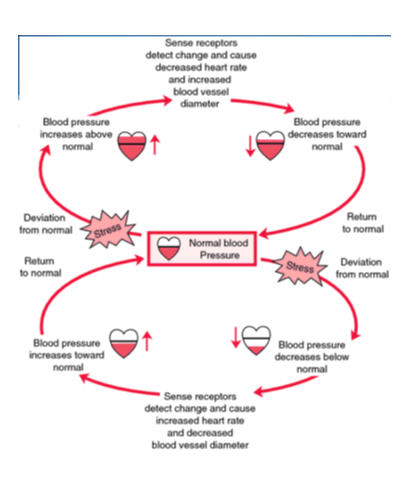 HypertensionHigh blood pressure is considered 140/90 mmHg or higher Can weaken or damage heart muscles and blood vessels People with high blood pressure are more susceptible to coronary heart disease and have an increased risk of heart attack and strokePreventionregular exercisebalanced dietno smoking(Outcome 21 & 27)